program combinaison;uses wincrt;var n,p,c:integer;{*****************procedure saisir*************************}procedure saisir(var n,p:integer);begin repeat   write('saisir un entier n=');   readln(n);   write('saisir un entier p=');   readln(p); until(p>0) and (n>=p);end;{*****************fonction calculer*************************}function calculer(n,p:integer):integer;                  {****************** la fonction fact********************************}                  function fact (a: integer): longint;                  var  i  :integer ; f:longint;                  begin                 	f:=1;	         	for  i:=2 to a do			begin				f:= f*i; 			end;                   fact:= f;                  end;begin calculer:=fact(n) div (fact(p)*fact(n-p));end;{*****************procedure afficher*************************}procedure afficher(c:integer);begin  writeln('la combinaison est ',c);end;{**********************programme principal*****************}beginsaisir(n,p);c:=calculer(n,p);afficher(c); 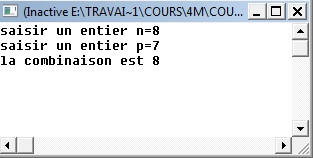 end.